Annexe à la ConventionREGLES DE FONCTIONNEMENTENGAGEMENT DES CLUBSPour donner suite à la signature de la convention n° 1/2020, de mise à disposition d’un entraineur salarié, dénommé ATD ci-après,Le Club de : ……………………………………………………………………………..Représenté par son Président : …………………………………………………………….S’engage, pendant toute la durée de la mise à disposition, aux respects des conditions suivantes :Les installations du Club sont mises à disposition de l’ATD pour les créneaux horaires de son intervention, et son accès doit être libre aux dits horaires,Les espaces de jeu et notamment les tables sont installées, ainsi que des jeux de balles suffisants à sa disposition,Lorsque la séance concernera des jeunes licencié(e)s mineur(e)s, un responsable du Club veillera à leur accueil et à leur présence aux horaires prévus.Un responsable du Club au moins devra être présent pendant toute la durée d’intervention de l’ATD, pour notamment l’accueillir et signer la feuille d’intervention en fin de séance,La présence de ce responsable durant la prestation permettra d’assurer le bon déroulement de celle-ci tant sur le plan de la discipline que du respect de l’intervenant,Concernant les jeunes, ceux-ci en fin de séance seront sous la responsabilité du responsable du Club en attendant l’arrivée des parents,Le Club certifie également avoir pris toutes dispositions en termes d’assurance aussi bien pour ses licenciés que pour l’ATD. Chaque bénéficiaire de la prestation devra justifier être titulaire d’un certificat médical.En cas d’annulation par le club de la séance, celle-ci devra être formulée à l’ATD et au Comité d’Indre et Loire, au moins 48 heures avant. En cas de non-respect de ce délai, la prestation sera facturée au Club. De même en cas d’indisponibilité de l’ATD, celui-ci s’engage à prévenir le Club de son absence.L’ATD est un salarié rémunéré par le Comité. Ainsi les salaires mensuels et charges trimestrielles sont réglés à ces échéances. Pour ces motifs il est demandé aux Clubs de régler la prestation au plus tard dans le mois qui suit celle-ci. Document établi en deux exemplaires, le ____/____/_______Le président du Comité 37					Le président du ClubGérard Dutour							…………………………………….Signature						Signature	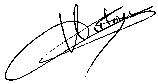 